Supplementary InformationSynthesis and Electrochemical Performance of Electrostatic Self-assembly Nano-Silicon@N-doped reduced graphene oxide/Carbon nanofibers Composite as Anode Material for Lithium-Ion BatteriesRuye Conga, Hyun-Ho Parka, Minsang Job, Hochun Leeb,Chang-Seop Leea,*aDepartment of Chemistry, Keimyung University, Daegu 42601, KoreabDepartment of Energy Science and Engineering, DGIST, Daegu 42988, Korea*Corresponding author: Chang-Seop LeeDepartment of Chemistry, Keimyung University, Daegu 42601, KoreaPhone No: +82-53-580-5192; Fax No: +82-53-580-5056 E-mail: surfkm@kmu.ac.kr 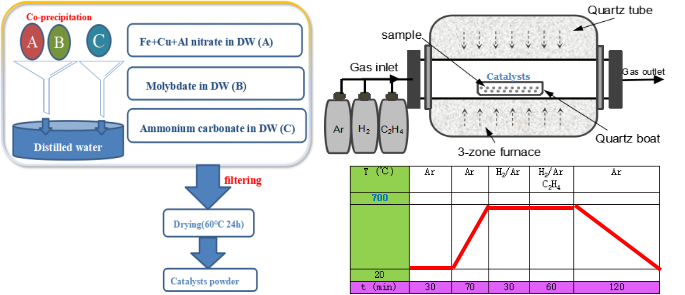 Figure S1. Process for preparing the catalysts and the synthesis of carbon nanofibers.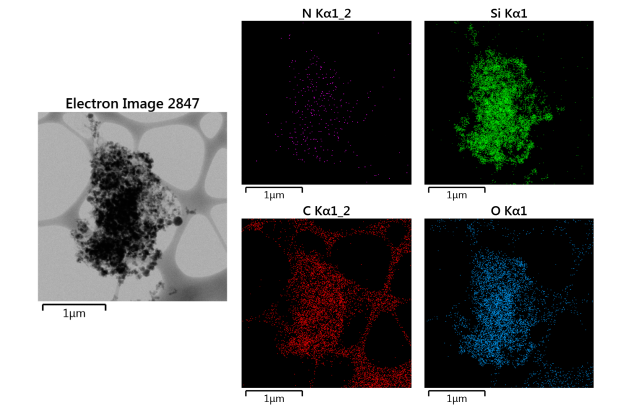 Figure S2. The EDS mapping of the Si, N, C, O elements on the surface of the Si@N-doped rGO/CNF composite.Table S1. Raman spectroscopy results of the GO, rGO, CNFs, Si/rGO, and Si/CNF/rGO samples (see Figure 4(b)).Table S2. Discharge capacity, coulomb efficiency, and capacity retention rate of the Si/CNF/rGO, Si@N-doped rGO and Si@N-doped rGO/CNF composite electrodes.SampleID/IGGO1.05rGO0.96CNF0.99Si@APTES/N-doped GO1.03Si/rGO1.02Si@N-doped rGO1.00Si@N-doped rGO/CNF1.00SamplesMax. dischargecapacity(mAh/g)Discharge capacity (mAh/g)Discharge capacity (mAh/g)Coulomb efficiency (%)Coulomb efficiency (%)Capacity retention rate (%)Capacity retention rate (%)SamplesMax. dischargecapacity(mAh/g)After 37 cycleAfter 89 cyclefirst cycle37 cycleAfter 37 cycleAfter 89 cycleSi/CNF/rGO3434.91054.2989.551.799.930.728.9Si@N-doped rGO3138.81140.21093.166.194.536.334.8Si@N-doped rGO/CNF2192.31418.8-71.599.764.7-